An appropriate citation for this paper is:Essential Services Commission , , Copyright notice© Essential Services Commission, 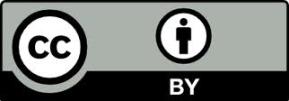 This work, , is licensed under a Creative Commons Attribution 4.0 licence [creativecommons.org/licenses/by/4.0]. You are free to re-use the work under that licence, on the condition that you credit the Essential Services Commission as author, indicate if changes were made and comply with the other licence terms.The licence does not apply to any brand logo, images or photographs within the publication.ContentsPart A – Introduction	1Part B - Service and Supply	31.	Connection and service provision	31.1.	Obligation to provide service	31.2.	Obligation to connect	31.3.	Limits on recycled water services	32.	Charges	32.1	Variation	32.2	Schedule of charges	43.	Permitted use	44.	Sustainable use of water	45.	Meter readings	45.1	Customer self-reads	45.2	Special meter readings	55.3	Data and digital water metering	66.	Billing	66.1	Billing cycle	66.2	Issue of bills	66.3	Content of bills	66.4	Explanation of charges	76.5	E-bill	76.6	Presentation of customer water usage	86.7	Adjustment of bills	87.	Payments	97.1	Payment methods	97.2	Flexible payment plans	9Part C - Customer Assistance and Support	118.	Proactive customer engagement	119.	Customer’s chosen representative or support person	1110.	Payment assistance	1110.1	Payment assistance	1110.2	Customer Support policy	1311.	Family Violence	1412.	Special needs	1513.	Information	1613.1	Enquiries	1613.2	Fees for information or advice	1613.3	Water reuse	1613.4	Billing history	1613.5	Regulatory information	1613.6	Communication assistance	1713.7	Written communication	1713.8	Customer obligations	1713.9	Privacy	1714.	Complaints And Disputes	1814.1	Complaints and disputes policy	1814.2	Resolution of disputes	18Part D - Actions for non-payment	2015.	Collection	2015.1	Appropriate communication	2015.2	Reminder notices	2015.3	Final notices	2115.4	Communication requirements	2115.5	Interest on unrecovered amounts	2215.6	Maximum rate of interest that may be charged	2315.7	Charges over property	2315.8	Dishonoured payment	2416.	Actions for non-payment	2416.1	Restriction and legal action to be a measures of last resort	2416.2	Limits on restriction and legal action	2416.3	Additional limits on restriction	2516.4	Life support and other special circumstances	2516.5	Restriction and legal action	2516.6	Removal of restrictions	26Part E - Quality and Reliability of Supply and Services	2717.	Quality of Services	2717.1	Product quality	2717.2	Water supply (pressure or flow rate)	2717.3	Water supply testing	2717.4	Water supply rectification	2818.	Reliability Of Services	2818.1	Obligation to provide reliable services	2818.2	Service standards	2818.3	Unplanned interruptions	2918.4	Planned interruptions	2918.5	Bursts, leaks, blockages and spills	2919.	Reconnection	3020.	Guaranteed Service Levels	3021.	Works And Maintenance	3121.1	Worker identification	3121.2	Keys held by water business	31Part F - Customer Charters	3222.	Requirement For Charter	3222.1	Purpose of charter	3222.2	Multiple charters	3222.3	Consultation	3222.4	Submission for assessment	3222.5	Required amendment	3223.	Content Of Charter	3224.	Publication of Charter	3324.1	Availability of charter	3324.2	Summary of charter	3424.3	Provision of charter or summary	3424.4	Notification of variation	35Part G – Definitions	3625.	Definitions	36Schedule 1 - Service standards	40Schedule 2- Approved guaranteed service level schemes	57Part A – IntroductionThis industry standard is made under section 4F of the Water Industry Act 1994 (Vic) and in accordance with the Water Industry Regulatory Order, made pursuant to section 4D of the Water Industry Act 1994 (Vic).PurposeThe purpose of this industry standard is to specify the standards and conditions of service and supply that water businesses (and their agents) must comply with in providing certain regulated services to customers. This industry standard applies in respect of water businesses’ basic retail water services (including drinking water, reticulated non-potable water and recycled water services (unless specifically exempted by this industry standard or by a decision of the Commission)) and sewerage services.The Commission’s Water Industry Standard –Trade Waste Customer Service places additional obligations on water businesses and Melbourne Water specific to the management of trade waste services.This industry standard does not apply to water businesses in respect of diversion services (including groundwater), retail water services related to irrigation and stock and domestic, and irrigation drainage services which are covered by the Commission’s rural water customer service industry standard. This industry standard does not apply to bulk water, sewerage or recycled water services provided to a water business.Each water business is required to:meet the customer-related standards, procedures and practices set out in this industry standard; anddevelop, issue and comply with a customer charter which meets the procedural and substantive requirements of this industry standard and sets out the water business’s approved service standards.Amendments to this industry standardThis industry standard may be amended by the Commission on its own initiative or in response to a proposal by a water business or other stakeholders.The Commission will not amend this industry standard until water businesses and other stakeholders have had a reasonable opportunity to make representations and those representations have been considered, in accordance with the Commission’s Charter of Consultation and Regulatory Practice.CommencementThis industry standard regulates water businesses from 1 March 2023.Separate written agreementsA separate written agreement for the provision of a service made before 1 November 2004 need not comply with this industry standard.A separate written agreement made after 1 November 2004 need not comply with this industry standard if the agreement does not extend beyond 30 June 2005.A separate written agreement made after 1 November 2004 to apply beyond 1 July 2005 for the provision of a service cannot reduce the rights of a customer provided or implied in this industry standard unless the water business can demonstrate to the Commission that satisfying the industry standard requirements is not practical and the water business expressly identifies any material departures from this industry standard to the customer in writing.A recycled water contract need not comply with this industry standard if it does not provide for domestic reticulated recycled water or if the Commission expressly decides otherwiseTrade WasteA water business must comply with the requirements in the Water Industry Standard – Trade Waste Customer Service in relation to the provision of information to trade waste customers.  Part B - Service and SupplyConnection and service provisionObligation to provide serviceSubject to the Water Act 1989 (Vic) and the Water Industry Act 1994 (Vic) if a customer’s property is connected to a system, the water business must provide the relevant service in accordance with this industry standard.Obligation to connectSubject to the Water Act 1989 (Vic) and the Water Industry Act 1994 (Vic), where a person requests connection to a service that is available, a water business must connect or (if approval is all that is needed) approve connection to the person’s property within 10 business days, or such later date as agreed, if:the customer has paid or agreed to pay all applicable connection fees; andthe customer has complied with all reasonable terms and conditions of connection imposed by the water business.Limits on recycled water servicesA water business may refuse to provide a recycled water service if the customer has not: entered into a recycled water agreement in a form acceptable to the water business; or otherwise received the consent of the water business. A water business may discontinue a recycled water service if the customer breaches the applicable permitted use rules.A water business must advise customers of the standards and requirements necessary for entering a recycled water agreement or obtaining its consent.ChargesVariationA water business must publicise any variation in charges for services before they take effect and notify customers directly on or with the first bill after the decision to vary the charges has been made. A water business should use the methods it considers most effective to publicise any variation which may include, but are not limited to:prominent website updates;radio interviews;social media; and SMS.A water business may calculate a pro rata charge to effect a variation in charges where the variation date falls within a billing period.Schedule of chargesA water business must publish its schedule of approved fees and charges on its website and provide a copy to a customer upon request.Permitted useA water business must regularly inform relevant customers of the water business’ required limits on the permitted use of recycled water, non- potable water and its sewerage service which at least reflect:health regulation and environmental regulation; andclause 1.3 in respect of recycled water.Sustainable use of waterA water business must provide information to customers about the sustainable use of Victoria’s water resources and how customers may conserve water.Meter readings A water business must use reasonable endeavours to ensure that all customers whose properties have a meter which measures volumetric use for billing purposes have an actual meter reading every billing cycle, or otherwise at least once every 12 months.Customer self-readsA water business must accept a customer self-read, in a method that is approved by the water business, after the customer has received a bill based on an estimated read.  A water business must not charge a customer for a self-read.A water business must inform customers in writing:that a self-read is an option, if the customer has received a bill based on an estimated read;  that the customer may request an adjusted bill, if the customer has received a bill based on an estimated read; of any changes to the customer’s payment obligations if the customer requests an adjusted bill; andof the business’ approved methods of the customer self-read.  Where a customer requests an adjusted bill, the water business must, promptly and at no extra charge, provide the customer with an adjusted bill based on the customer self-read. Special meter readingsA water business may charge a customer an additional fee for a special meter reading outside of the normal billing cycle.A water business must not charge a fee to a customer for a special meter reading:if that is a self-read under clause 5.1;if the property has a digital meter; orif the customer is receiving assistance under a water business’ customer support policy (pursuant to the policy in clause 10.2).Upon request by the customer a water business must determine a customer’s outstanding charges outside of the normal billing cycle.The water business may calculate the outstanding charges by:accepting a self-read under clause 5.1;arranging for a special meter reading at a reasonable charge payable by the customer; orwhere permitted by the Water Act 1989 (Vic) and this industry standard providing an estimated bill at no cost to the customer.Data and digital water metering If a water business uses/accepts digital metering, it must develop and publish a policy clearly explaining how data collected from digital water meters is managed and used.BillingBilling cycleA water business’ billing cycle must be at least quarterly unless otherwise approved by the Commission.A water business may have a billing cycle that is more frequent than clause 6.1(a), if agreed with the customer.A water business may bill commercial customers or other customers with higher-than-average water or recycled water usage, or higher-than-average trade waste or sewage disposal more frequently than quarterly.Issue of billsA water business must send (directly, or through an E-bill) a bill to:a customer at the physical or electronic address specified by the customer; ora customer’s agent or representative at the physical or electronic address as specified by the customer. If no address has been specified, a water business may send the bill to the physical address of the property in respect of which the charges have been incurred, or to the customer’s last known physical or electronic address.Content of billsA bill must include: the date of issue;the customer’s billing address and account number;the address of the property to which the charges in the bill relate;the date on which the meter was read, or if the reading is an estimation, a clear statement that the reading is an estimation;the customer’s water usage;the amount the customer is required to pay;an explanation of charges (in accordance with clause 6.4);the date by which the customer is required to pay;the ways in which the customer can pay the bill;information about help that is available if the customer is experiencing difficulties paying;details of the water business’ enquiry facility, including a 24 hour emergency telephone service number;referral to interpreter services offered by the water business;any outstanding credit or debit from previous bills;the total of any payments made by the customer since the last bill was issued;information on concessions available and any concession to which the customer may be entitled;the average daily rate of water or recycled water use at the property for the current billing period; andif a water business intends to charge interest on outstanding amounts, a clear statement of the rate of interest and from what future date it is to be applied.Explanation of chargesAll charges must be separately itemised, including:any service charge to the property;the usage charge in connection with the provision of services provided; any interest payable on outstanding amounts; andany rates and other charges.E-billA water business may send an E-bill to a customer in any digital format.An E-bill must include:a clear and accessible link to the full bill or instructions about how to access the full bill;the amount payable and the due date;the methods by which the bill can be paid;the customer’s water usage for the current billing period; information about assistance that is available if a customer is experiencing difficulties paying and how to access this assistance; and information about a water business’ customer support policy.A water business may include any additional information on the E-bill it considers necessaryPresentation of customer water usageA water business must present a graphical illustration of the customer’s water and recycled water usage on the bill, including:current water usage; the customer’s water usage for each billing period over the past 12 months; anda comparison of the customer’s usage with the customer’s usage for the same period of the previous year.Adjustment of billsA water business may recover from a customer an amount undercharged if:except in the case of illegal use, the amount is limited to the amount undercharged in the four months prior to the water business notifying the customer that undercharging has occurred; the amount to be recovered is listed as a separate item and is explained on or with the customer's bill; andit allows the customer to pay the amount to be recovered in instalments over four months or through a water business’ flexible payment plan in accordance with clause 7.2.A water business must not charge interest on undercharged amounts. A water business may identify an amount undercharged as a result of a customer’s illegal use of water or recycled water by estimating, in accordance with the Water Act 1989 (Vic), the usage for which the customer has not paid. In respect of this amount, a water business may exercise other rights available to it, including rights under clause 15. If a water business overcharges a customer, it must inform the customer within 10 business days of becoming aware of the error; and refund or credit the amount overcharged in accordance with the customer’s instructions.PaymentsPayment methodsA water business must accept payment from customers:in person at a network of agencies or payment outlets;by mail;by digital means;through a facility (if any) provided by a provider of income support (for example Centrelink);by direct debit arrangement in accordance with any agreement between the water business, the customer and the customer’s bank; andin advance.A water business must not require customers to agree to direct debit as a condition of service.Flexible payment plans A water business must make flexible payment plans available to customers in accordance with the customer’s capacity to pay. A flexible payment plan must:state how the amount of the payments has been calculated; state the period over which the customer will pay the agreed amounts; specify an amount to be paid in each period; andbe able to be modified, at the request of a customer, to accommodate change in their circumstances, in accordance with the business’ customer support policies.On establishing a flexible payment plan or a revised plan, the water business must give the customer a schedule of payments in writing, showing: the total number of payments to be made; the period over which the payments are to be made; the date by which each payment must be made; and  the amount of each payment.  A water business is not required to offer a customer a flexible payment plan if the customer has, in the previous 12 months, had 2 flexible payment plans cancelled due to non-payment unless the customer provides a fair and reasonable assurance (based on the circumstances) to the water business that the customer will comply with the plan.Part C - Customer Assistance and SupportProactive customer engagementA water business must have policies and procedures that enable it to identify, contact and engage when residential customers, who may be experiencing payment difficulties, need information or assistance.  The information provided may include, but need not be limited to, the following:   Interruptions and assistance that is available during interruptions;customer obligations in line with clause 13.8;concession entitlements; sustainable use of water in line with clause 4; and   accessibility requirements for communication in line with clause 13.6. The assistance provided may include, but need not be limited to, the following:  payment difficulties assistance in line with clause 10.1; customer support program in line with clause 10.2;family violence assistance in line with clause 11; and billing history in line with clause 13.4.Customer’s chosen representative or support personA water business must have policies and procedures in place to communicate with a customer’s chosen support person or other representative.These policies should be published in a clear and accessible manner, and customers should be notified of their right to choose a representative or support person where appropriate.Payment assistancePayment assistanceA water business must assist customers experiencing payment difficulties in accordance with this clause. A water business must adopt an approach that is appropriate to that customer's circumstances on a case-by-case basis in accordance with a customer’s capacity to pay.A water business must offer a customer experiencing payment difficulties the following: flexible payment plans in line with clause 7.2;no additional debt recovery costs, including no interest on overdue amounts while payments are made to the water business according to a flexible payment plan;the option to extend the due date for some or all of an amount owed;  redirection of a bill to another person for payment if the person agrees in writing;  more frequent billing or payment options;   information on how to reduce water usage, improve water efficiency and referral to relevant government water efficiency programs;  where appropriate and available, referral of customers to:  government funded assistance programs (including the Utility Relief Grant Scheme); and/or an independent financial counsellor at no cost to the customer;   application assistance for a customer that may be eligible for a Utility Relief Grant, including by:  completing the online application form over the phone and lodging the form online on behalf of the residential customer, unless the customer requests otherwise; or  if the water business is unable to complete and lodge a Utility Relief Grant application form over the phone, the water business completing the application form to the extent possible and sending to the residential customer with instructions on how to complete the remainder of the form and lodge that form. A water business may offer a residential customer experiencing payment difficulties the following, without limitation:  waiver of late fees or any other fees;waiver of any interest accrued;suspension of the accrual of interest;conducting regular meter readings and frequently reporting to customers on consumption; suspension of collection of arrears to allow for a usage only payment plan for a period negotiated with the customer;a payment matching arrangement; and/orwaiver of debt. A water business may offer a small business customer experiencing payment difficulties the following, without limitation:waiver of late fees or any other fees;waiver of interest accrued;suspension of the accrual of interest;information of any circumstances in which it will waive or suspend interest payments on outstanding accounts; and/orwaiver of debt.Customer Support policy A water business must have a customer support policy and apply it to residential customers and to small business customers who are identified either by themselves, the water business, an independent accredited financial counsellor or a qualified accountant as experiencing payment difficulties. Subject to clause 10.2 (c), a water business must:publish its customer support policy on its website and must make it available to a customer upon request; andkeep a copy of its customer support policy at its offices for inspection upon requestprovide its customer support policy in a different language upon a reasonable request to do so; and assess each customer on a case-by-case basis.The customer support policy must:include policies and procedures for:early identification of a customer’s payment difficulty; and determining the internal responsibilities for the management, development, communication and monitoring of the customer support policy; provide for staff training about the water business’ policies and procedures:staff training must be designed to ensure customers experiencing payment difficulty are treated with sensitivity and respect by water business staff;  state when it will exempt customers experiencing payment difficulties from supply restriction, legal action, and additional debt recovery costs, including:by waiving any interest accrued prior to the customer being identified as experiencing payment difficulties; and exempting the debt from the accrual of interest on overdue amounts whilst a customer is receiving assistance under this policy; state any circumstances in which it will waive or suspend interest payments on outstanding amounts;state any circumstances in which it will suspend the sale of debt; offer a range of payment options in accordance with clause 7; offer information and assistance in accordance with clause 10.1; offer information about the water business’s dispute resolution policy, and the customer’s right to lodge a complaint with EWOV and any other relevant external dispute resolution forum if their hardship claim is not resolved to their satisfaction by the water business;detail the circumstances in which the policy will cease to apply to customers; andprovide for a review mechanism of the policy and its associated procedures.Family ViolenceA water business must have and implement a family violence policy. The policy must:provide that all relevant staff have ongoing training to:identify customers affected by family violence;deal appropriately with customers affected by family violence; andapply the water business' family violence policy and related policies and procedures to customers affected by family violence;identify the support the water business will provide to staff affected by family violence, including any training, leave, external referrals and counselling available;promote customer safety by providing for the secure handling of information about those who are affected by family violence, including in a manner that maintains confidentiality;specify the water business' approach to debt management and recovery where a customer is affected by family violence, including but not limited to:the recovery of debt from customers with joint accounts; andthe circumstances in which debt will be suspended or waived;recognise family violence as a potential cause of payment difficulties and as an eligibility criterion for access to the water business' customer support policy under clause 10.2 and address what payment support will apply to customers affected by family violence;provide for a process that avoids customers having to repeat disclosure of their family violence, and provides for continuity of service; andprovide a means for referring customers who may be affected by family violence to specialist family violence services.A water business must:publish on its website, and keep up to date, the assistance and referrals available to customers affected by family violence and how customers may access such assistance;provide a copy of the family violence policy to a customer upon request; andprovide for a periodic review mechanism of the policy and its associated procedures.Special needsA water business must keep an up to date register of customers who require water for:the operation of a life-support machine; orother special needs that may be affected by planned and unplanned outages which must be assessed on a case-by-case basis by the water business.A water business must contact customers registered under this clause:as soon as possible in the event of an unplanned interruption to a service; andat least four business days before a planned interruption unless a longer period of notice is requested by a customer in which case that longer notice must be given if it is reasonably necessary and able to be accommodated by the water business.In all cases a water business must endeavour to minimise inconvenience to these customers.InformationEnquiriesA water business must provide the following information to customers through an enquiry facility:account information;bill payment options;concession entitlements;programs available to customers who are having payment difficulties, including the water business’ customer support policy;information about the water business’s complaint handling procedures; andinformation about EWOV.Fees for information or adviceUnless stated otherwise in this industry standard, a water business must not charge a fee for the provision of information or advice required under this industry standard to customers or others affected by its operationsWater reuseA water business must provide information to customers upon request about lawful and practical possibilities for the reuse of water.Billing historyUpon request by a customer, a water business must provide the customer’s account and usage history for the preceding three years within 10 business days, or other period by agreement. A water business may refuse to provide a customer with their account and usage history where the provision of such information is contrary to the information handling procedures set out in the water business' family violence policy and the refusal is not in breach of law.A water business may impose a reasonable charge for providing a customer’s account and usage history held beyond three years in accordance with the relevant Public Record Office Standard General Disposal Schedule for the Records of Water Authorities.Regulatory informationA water business must provide to customers upon request any regulatory instruments other than primary legislation under which it operates, including a copy of this industry standard.Communication assistanceA water business must use reasonable endeavours to determine a customer’s preferred method of communication and use it where reasonable.  A water business must use reasonable endeavours to meet the discrete communications needs of its customers as required on a case-by-case basis.A water business must provide, or provide access to, an interpreter service and a TTY service for speech and hearing-impaired customers and customers that do not speak English. Written communication  Any written communication by a water business to a customer must be:  expressed in plain language; legible; and  presented clearly and appropriately having regard to its nature.  Customer obligationsA water business must use reasonable endeavours to keep each customer informed of the customer’s material obligations under Water Act 1989 (Vic) and the Water Industry Act 1994 (Vic) including:to pay charges incurred after vacating a property unless a water business has been given at least 48 hours’ notice of the customer vacating the property;to ensure that each water meter is accessible by the water business;to maintain the property owner's infrastructure upon notice by the water business;to remove trees upon request by the water business;to seek the consent of the water business for any building or construction work which might interfere with a service or system;to not alter any works connected to the water business’ works without the water business’s consent;to observe restrictions imposed by the water business in accordance with the Water Act 1989 (Vic) and the Water Industry Act 1994 (Vic); andto maintain combined sanitary drains in accordance with the Water Act 1989 (Vic) and the Water Industry Act 1994 (Vic) or any independent agreement with other land owners. PrivacyA water business must outline in its customer charter, the obligations and particulars of the water business’ privacy practices in accordance with applicable privacy laws.Complaints And DisputesComplaints and disputes policyA water business must have and comply with policies and procedures for the handling of complaints from customers and others affected by the water business’ operations.Without limiting this general obligation, a water business’s complaints and disputes policy must provide:that if a written reply is requested the water business will take no more than 10 business days to respond to an enquiry or complaint; andthat a reply to a customer’s enquiry or complaint must deal with the substance of the enquiry or complaint or tell the customer when they will receive such a reply if the enquiry or complaint is complex; andfor the reasons for a decision to be given to the complainant, including details of the legislative or policy basis for the reasons if appropriate; anda complaint escalation process that gives a customer:the opportunity to raise the complaint up to the level of a senior manager within the water business’ management structure; andcontact details of, and information about referral to EWOV and any other relevant external dispute resolution forum in the event that the customer has raised the complaint to a higher level and is not satisfied with the water business’ response; that the water business is restricted in its ability to recover an amount of money which is in dispute, until the dispute has been resolved; andthat a complainant is informed of the matters in paragraphs (a) to (e) above.Resolution of disputesA water business must use reasonable endeavours to resolve in good faith any dispute directly with its customers and others affected by its operations.For the purposes of clause 14.1(e), a water business may consider a dispute about non-payment resolved if:it has informed the complainant of its decision on the complaint or any internal review of the complaint; and10 business days have passed since the complainant was informed; andthe complainant has not:sought a further review under this clause; orlodged a claim with EWOV or another external dispute resolution forum.A water business must not consider a dispute resolved until any claim lodged with EWOV or another external dispute resolution forum has been finalised.Part D - Actions for non-paymentCollectionAppropriate communicationAll communication relating to collection must be delivered in language and style that is sensitive and appropriate, with a focus on the support available and encouraging customers to contact the water business.Reminder noticesA water business must send a customer a reminder notice of an unpaid bill, no earlier than two business days after the due date if the bill is not paid by the due date.A water business may commence the process set out at clause 15.4 if no response is received by the customer within seven business days of the reminder notice being sent. A reminder notice must include: the overdue amount; the date of issue;  an explanation in plain language of the notice and of why it is being issued;  the date by which payment must be made, which must not be earlier than six business days from the issue date of the reminder notice; a statement that payment of the overdue bill is required to be made by the due date that is specified under clause 15.2 (c) (iv); payment options; information about payment difficulty assistance available;  a warning of the further action that the water business may take, including (if relevant) referral of any outstanding amount to an external debt collection company for collection; and details of how to contact the water business.  A water business may include any additional information in the notice it considers necessary. Final noticesIf the reminder notice remains unpaid, a water business must send a customer a final notice within 15 business days of the issue date of a reminder notice.   The final notice must include:the overdue amount; the date of issue;an explanation in plain language of the notice and of why it is being issued; the date by which payment of the final notice must be made to avoid further action, which must not be earlier than six business days after the issue of the final notice;a statement that payment of the overdue bill is required to be made by the date that is specified under clause 15.3(b)(iv); a statement that, legal action or restriction may be taken, and the customer may incur additional costs in relation to those actions;clear and unambiguous advice about what the customer needs to do to avoid legal action or being restricted from their water supply; information about any assistance that is available to the customer, including information about EWOV (including EWOV’s telephone number), concessions, government assistance programs and the water business’s customer support policy;the date from which interest (if any) may be applied on outstanding amounts, and the percentage interest rate that may be applied; a statement that the water business might be able to recover outstanding amounts at the time of any sale of the customer's property (if the customer is also the property owner); details of how to contact the water business; andinformation about the applicable fees to remove a restrictor.  	Communication requirements A water business must use reasonable endeavours to contact a customer and to offer payment assistance before it seeks to restrict water supply or take legal action to collect the debt.The reasonable endeavours must be carried out within a period of 90 calendar days commencing on the due date of the bill that has led to it seeking restriction or taking legal action.The reasonable endeavours must include (but are not limited to): one attempt of personal contact using one of the following methods: phone call inside business hours; phone call outside business hours; orsite visit to the service address; andunless any attempt results in a complete conversation, at least three additional attempts to contact the customer, using two or more additional methods, including but not limited to the following types:phone call inside business hours; phone call outside business hours; site visit to the service address;regular mail;registered mail;email; SMS; andsending a final notice.At least one of the attempts in clauses 15.4 (c)(i) and (ii) must be made after the final notice is sent. A water business must maintain records that are sufficient to evidence:the time and date of attempted contacts; the type of contact attempted; which customer service staff attempted contacts; andwhether attempt at contacts were successful and if so a short summary of discussions with customer including verification that information on payment assistance was provided by the business and the nature of commitments given by either party.Interest on unrecovered amountsSubject to this industry standard, a water business may charge interest on the unpaid amount if:a water business fixes and gives notice (of at least 10 business days) of the due date of payment (Due Date);the notification referred to in paragraph (i) indicated that interest will accrue from the Due Date; and  any part of the amount payable by the customer is not paid by the Due Date.  A water business must not charge a residential customer interest on unrecovered amounts while that customer:is the holder of an eligible concession card; is on a payment plan; oris receiving assistance under a water business’s customer support policy.If any event in clause 15.5(b) no longer applies to a residential customer, a water business may charge that residential customer interest on unrecovered amounts on and from the date that the event in clause 15.5(b) ceased to apply to that customer. Interest applied in accordance with this clause cannot be applied retrospectively. Maximum rate of interest that may be chargedFor the purposes of section 281(1) of the Water Act 1989 (Vic) and section 4F(2)(f) of the Water Industry Act 1994 (Vic) the maximum rate of interest that may be charged on unrecovered amounts is an annual rate set by the Commission each May based on the 10 year Australian Commonwealth Government Bond Rate plus a margin to be determined by the Commission. The interest starts accruing on the day the amount is due and ends on the date all unrecovered amounts of the charge are paid in full, both days inclusive.Charges over propertyFor the purposes of section 274(4A) of the Water Act 1989 and section 4F(2)(f)(iii) of the Water Industry Act 1994: if a customer owns a property and receives services from a water business to that property, an amount unpaid to the water business is a charge on the property; andsubject to Water Act 1989 (Vic) and the Water Industry Act 1994 (Vic), where a customer is liable to pay a regional water business an amount in relation to a property owned by the customer, that amount is a charge on that property.Dishonoured paymentA water business may recover from a customer costs incurred by the water business due to: a customer’s cheque being dishonoured; ora customer having insufficient funds available when paying by direct debit.A water business must not charge a residential customer the costs incurred by the water business under 15.8(a), if that customer:is the holder of an eligible concession card; or is receiving assistance under a water business’ customer support policy.Actions for non-payment Restriction and legal action to be a measures of last resortThe restriction of a customer's water supply for non-payment and legal action for non-payment must be measures of last resort.Limits on restriction and legal actionA water business must not commence legal action or take steps to restrict a customer’s service due to non-payment if:15 business days have not elapsed since the water business has sent its most recent Final Notice to which the debt relates; the customer is receiving any form of assistance for payment difficulties under this industry standard;the amount owed by the customer is less than $300; the customer is eligible for and has lodged an application for an eligible concession card and the application is outstanding; the customer has made an application under the Utility Relief Grant Scheme and the application is outstanding; the customer is a tenant and:the amount unpaid is owed by the landlord; orthe tenant has a claim against the landlord in respect of a water bill pending at the Victorian Civil and Administrative Tribunal; orthe amount in dispute is subject to an unresolved complaint procedure in accordance with a water business’s complaints policy.This clause does not restrict a water business’s rights under Water Act 1989 (Vic) and the Water Industry Act 1994 (Vic) to pursue a debt owed to it by a person who is no longer a customer.Additional limits on restrictionA water business must not take steps to restrict a customer’s service due to non-payment if:it is a Friday, public holiday, weekend, day before a public holiday, or after 3.00 pm; orthe customer is registered as a special needs customer under clause 12; orthe water business believes or has reason to believe that the restriction will cause a health hazard having taken into consideration any customer concerns; orit is a day of total fire ban declared by the Country Fire Authority of the Authority has rated the fire danger in the area in which the property is located as ‘Severe’, ‘Extreme’ or ‘Code Red’.  A restriction under clause 16 may reduce the supply of water, recycled water or non-potable water to no less than 2 litres per minute at the tap nearest the meter.Life support and other special circumstances A water business must not restrict the water supply to the property of a customer if the water business knows that the customer, or a person ordinarily resident at the customer's residence, is on any form of life support.A water business must have policies and procedures in place to enable it to take proactive steps to identify those customers in accordance with clause 16.4.Restriction and legal actionA water business may only take legal action or restrict a customer’s water or recycled water services for non-payment where the following conditions are met: the water business has completed the communication requirements outlined at 15.4;the customer has been notified of the proposed restriction or legal action in accordance with clauses 15.2 and 15.3 and the associated costs, including the cost of removing a restrictor; andthe customer has: been offered a flexible payment plan under clause 7.2 and the customer has refused or has failed to respond; oragreed to a flexible payment plan and has failed to comply with the arrangement.Removal of restrictionsA water business must restore a service restricted under this clause 16 within 24 hours of becoming aware of the reason for restriction no longer persisting.Part E - Quality and Reliability of Supply and ServicesQuality of ServicesProduct qualityA water business must comply with applicable health and environmental regulation requirements. It must also comply with any commitments made under its service standards (see clause 18.2)Water supply (pressure or flow rate)A water business must ensure that a customer’s water supply and recycled water supply is at least equal to the water business’ specified minimum supply pressure or flow rate, except to the extent that:a property owner’s infrastructure falls short of the required condition;a service is provided via a private extension;there is a drought or an emergency;there is a water shortage due to peak summer demand;there is an unplanned or planned interruption;recycled water is reduced due to a shortage;recycled water is reduced in accordance with a water business’s permitted use rules;supply is restricted or disconnected in accordance with this industry standard; orthe Water Act 1989 (Vic) and the Water Industry Act 1994 (Vic) provides.The pressure or flow rate must be measured at the meter or the tap nearest the meter assembly.A water business must include its minimum pressure or flow rate in its service standards in accordance with clause 18.2.Water supply testingA water business must test pressure or flow rate and water quality for compliance with clauses 17.1 and 17.2 upon request by the customer.A water business:must advise the customer prior to the test that a reasonable charge may be imposed if the test demonstrates compliance with clauses 17.1 or 17.2; must pay the cost of a test if the test demonstrates that the water business is not complying with clauses 17.1 or 17.2; and may impose a reasonable charge on the customer in the event the test demonstrates compliance with clauses 17.1 and 17.2.Water supply rectificationA water business must rectify any deficiency in satisfying clauses 17.1 to 17.3 as soon as possible, or within a time agreed with the customer.Reliability Of ServicesObligation to provide reliable servicesSubject to its Statement of Obligations, a water business must develop and implement plans, programs and processes to manage and maintain its assets to provide reliable services.Service standardsService standards are specified service levels a typical customer can expect to receive from their water business.A water business must specify targets for the following service standards:Water service standardsMinimum water pressure or flow rate a customer should receive, as referred to in clause 17.2 (kPa or min/L)Maximum number of unplanned water supply interruptions a customer may experience in any 12-month periodAverage time taken to attend bursts and leaks (priority 1) (minutes)Average time taken to attend bursts and leaks (priority 2) (minutes)Average time taken to attend bursts and leaks (priority 3) (minutes)Average duration of unplanned water supply interruptions (minutes)Average duration of planned water supply interruptions (minutes)Sewerage service standardsMaximum number of sewer blockages a customer may experience in any 12-month periodAverage time to attend sewer spills and blockages (minutes)Average time to rectify a sewer blockage (minutes)Maximum time taken to contain a sewer spill (minutes)Schedule 1 of this industry standard sets out each water business’s service standards and associated targets. A water business should periodically review its service standard targets with its customers.Unplanned interruptions A water business must have policies and procedures: to minimise the impact of unplanned interruptions to services (including restoration as soon as possible, and the provision of information); andin relation to providing customers with access to emergency supplies of drinking water in the event of an unplanned interruption to water services.Planned interruptions A water business must inform affected customers by their preferred method of communication and, if possible, by SMS, of the time and duration of any planned interruption to a service at least two business days in advance.A water business must have policies and procedures in relation to providing customers with access to emergency supplies of drinking water in the event of a planned interruption to water services.Bursts, leaks, blockages and spillsA water business must have policies and procedures to deal with a burst, leak or blockage in its system, including to:promptly attend the site upon notification;take action to rectify the situation taking into account the potential or actual impact on:customers;others affected by the failure;property; and the environment;provide information about any unplanned interruption to a service through a 24-hour telephone facility which advises callers of the estimated duration of any interruption;ensure that, in the event of a sewage spill on a customer’s property, damage and inconvenience to customers and others affected is minimised; andensure that a sewage spill is promptly cleaned up and the affected area disinfected.ReconnectionA water business must promptly reconnect a customer’s property which has been disconnected upon:the reason for disconnection no longer persisting; receipt of a written undertaking as to compliance by the customer in a form acceptable to the water business; orpayment by the customer of any reasonable charge imposed by the water business.Guaranteed Service LevelsA water business must implement a Commission-approved guaranteed service level scheme, where the business pays (or rebates) a pre-determined amount to affected customers when it breaches specified service level obligations. Any payment (or rebate) available to customers under the guaranteed service level scheme must be:applied automatically in the event that customer entitlement to the rebate arises; andapplied as soon as practicable after a customer entitlement to the rebate arises.A water business’s guaranteed service level scheme must include the following:not restricting the water supply of, or taking legal action against, a residential customer prior to taking reasonable endeavours (as defined by clause 15.4) to contact the customer and provide information about help that is available if the customer is experiencing difficulties paying; and if a water business does not meet this service level obligation, the water business must make a minimum payment of $300 to the customer.A water business is not required to make a payment where the failure to attain the service level obligation arises because of the action or inaction of the customer or a third party. For the avoidance of doubt, a third party does not include any person or firm acting on behalf of the water business.Guaranteed service level schemes approved by the Commission are set out in Schedule 2 and are updated from time to time.Works And Maintenance	Worker identificationA representative of a water business must not enter a customer’s property without appropriate identification.A representative of a water business entering a property except for the purpose of reading an accessible meter, must either:notify any occupant present of the representative’s purpose for entry; orif no occupant was present at the property, leave a notice stating the representative’s identity, and the date, time and purpose of entry.Keys held by water businessIf a water business holds keys to a customer’s premises, the keys must be held in safe custody and returned to the customer upon notification of the customer’s vacation of the relevant property or if access is no longer required.Part F - Customer ChartersRequirement For CharterPurpose of charterA water business must develop and issue a customer charter to inform customers about their material obligations under the Water Act 1989 (Vic), and of the obligations of the water business to its customers. Multiple chartersA water business may have more than one charter with the approval of the Commission.ConsultationA water business must consult with its customers before adopting or varying a customer charter.Submission for assessmentBefore adopting a charter or any variation to a charter, a water business must submit it to the Commission, with details of customer consultation undertaken, for the Commission to review it and assess compliance of the charter with this industry standard and the water business's approved service standards.Required amendmentA water business must amend its charter at the request of the Commission to:deal with matters raised by the Commission as a result of its assessment under clause 22.4; orupdate the charter to reflect an amendment to this industry standard or the water business's approved service standards.Content Of CharterA water business must set out in its charter:information about or explaining each of the standards and conditions in Part B to Part E of this industry standard (including, where relevant, the detail of the standards and conditions which are set out in the water business’s service standards); andall material rights and responsibilities of the water business and its customers in relation to services performed by the water business.In particular, and without limiting this general obligation, the charter must include:where this industry standard requires a water business to have a policy or provide information, an indication of how the policy or information may be obtained;an explanation of the water business’ rights and obligations in respect of:connection and service provision in accordance with clause 1;the number of days from the issue of a bill by which it must be paid;actions it may take for non-payment in accordance with clause 15 and 16;reconnection in accordance with clause 19;works and maintenance; andprivacy;a description and explanation of the water business’s practices and processes in respect of:the types of charges for provision of a service and any reconnection;how the water business will deal with complaints and disputes under clause 13;billing, payments and collection in accordance with clauses 6, 7 and 14;quality standards, testing and rectification of services under clause 18;service standards and targets it intends to meet in relation to reliability of supply under clause 19; andany approved guaranteed service level scheme;information about how services may be affected and any penalties that may apply under applicable drought, emergency, or permanent water saving plans; andinformation about how the water business will assist customers (including joint account holders) affected by family violence, including the handling of customer information, billing and debt management.Publication of CharterAvailability of charterA water business must publish its charter(s) on its website and must make a copy available to a customer upon request.A water business must keep a copy of its charter(s) at its offices for inspection upon request.Summary of charterA water business may summarise or otherwise communicate the contents of its charter if the summary document at least addresses:the issuing of bills;the types of charges;the payment of accounts;concessions and assistance available to customers;service standards (example reliability);the maintenance responsibilities of the water business;guaranteed service levels (if applicable);enquiry and complaint handling details, including contact details for EWOV;privacy information in accordance with privacy legislation;contact details of the water business; andwhere a copy of the water business’s charter may be obtained.Provision of charter or summaryA water business must provide a copy of the charter or a summary of the charter:to existing customers with the first bill after it has been approved by the Commission in accordance with clause 22.4; to new customers within one month of becoming registered with the water business in respect of a property; andin a form that is easy to understand for all customers and in line with the requirements outlined in clause 13.6. A water business must publish, and provide upon request, its customer charter in languages other than English to the extent required under the guidelines issued by the Victorian Multicultural Commission.  Notification of variationIf a water business materially changes its customer charter, it must inform each customer on or with the next bill sent to the customer that the charter has changed and that details of the change are available on its website or upon request.Part G – DefinitionsDefinitionsavailable means that the property is a declared property in respect of that service under section 144 of the Water Act 1989.billing period means any period for which a customer’s bill is calculated.business day means a day that is not: a Saturday or Sunday; ora public holiday appointed under the Public Holidays Act 1993 (Vic)Commission means the Essential Services Commission established under the Essential Services Commission Act 2001 (Vic).complaint means a written or verbal expression of dissatisfaction about an action, proposed action or failure to act by a water business, its employees or contractors, requiring a resolution (as per AS/NZS 10002:2022).  customer means a person who is:an owner and occupier of a property connected to a water business’s system;an owner of a property which is connected to a water business’ system but is not an occupier;an occupier of a property that is connected to a water business’s system and is liable for usage charges; oran owner of a property that is not connected but to which a service is available from a water business and the water business imposes a service charge.digital format means a digital communication method that is provided by a water business for the purpose of the sending of bills and other service related communications with the agreement of the customer.disconnect means to physically prevent the flow of water, recycled water or sewerage.drinking water has the same meaning as in the Safe Drinking Water Act 2003.E-bill means a bill that meets the requirements of clause 6.5 of this industry standard.electronic address means an email or internet address supplied by a customer to a water business for the purpose of the receipt of bills and other service related communications.   eligible concession card means a Commonwealth Government-issued Pensioner Concession Card, Commonwealth Government-issued Health Care Card or a Department of Veterans' Affairs Repatriation Health Card (Gold Card).enquiry means a written or verbal approach by a customer which can be satisfied by the water business providing written or verbal information, advice, assistance, clarification, explanation or referral about a matter.enquiry facility means a telephone call centre, a SMS or MMS service, an on-line information facility or an over-the-counter information service.environmental regulation includes applicable requirements of the Environment Protection Authority Victoria and (insofar as they relate to planning and environment matters) of local councils.EWOV means the Energy and Water Ombudsman (Victoria).external dispute resolution forum includes Consumer Affairs Victoria and the Victorian Civil and Administrative Tribunal. flexible payment plan means a plan agreed between a water business and a customer in relation to amounts owing to the water business, which complies with the requirements of clause 7.2.financial year means a year ending 30 June.health regulation includes the Safe Drinking Water Act 2003, the Food Act 1984, the Health (Fluoridation) Act 1973 and other applicable requirements of the Department of Health (or any successor).interruption means in the case of a customer’s water or recycled water supply, a total water supply due to any cause , but does not include those caused by bursts or leaks in the property service connection (mains to meter) unless the burst or leak requires the mains to be shut down for repair. For clarity, an interruption includes a loss of recycled water supply to a residential property where toilet flushes and laundry are not possible.Melbourne Water means Melbourne Water Corporation (ABN 81 945 386 953) and its successor.meter assembly means the apparatus consisting of a meter, stop valve, strainer and any additional valves, but does not include a backflow prevention device installed downstream of the outlet of the meter.metropolitan water business means Greater Western Water, South East Water Corporation, Yarra Valley Water Corporation and their successors.non-potable water means water that is the subject of a declaration made by the Minister under section 6 of the Safe Water Drinking Act 2003, known under that Act as ‘regulated water’.occupier means a person in occupation of a property to which a service is available, including:a tenant or caravan park resident registered as such with the water business, for the period of such registration; orthe property owner.permitted use rules means a water business’s requirements under clause 12.3.planned interruption means an interruption for which the water business has provided the required notification to the customer of at least two business days in advance. property owner’s infrastructure includes the customer’s pipes, backflow prevention devices and other equipment of the customer connected to a system.reasonable charge means a fee or charge that is approved or specified by the Commission in accordance with clause 10 and 11 of the Water Industry Regulatory Order.regional water business means a regional urban water authority constituted under the Water Act 1989 or its successor.restriction means the water business’ installation of a device to limit the flow of water from the meter to a customer’s property due to non-payment by a customer.sanitary drain means a line of pipes including all fittings, conveying or intended to convey sewage or trade waste from a building or structure on a serviced property to the sewer main of a water corporation.self-read means a reliable method of water meter reading selected and undertaken by a customer for their property that is approved by the water business. service means a water supply service including a reticulated non-potable water supply service, a recycled water supply service or a sewerage service.small business customer means a non-employing business (including sole proprietorships and partnerships without employees) or a business employing fewer than 20 people which has an active Australian Business Number. Statement of Obligations means obligations for a water business issued by the Minister for Water under section 4I of the Water Industry Act 1994 (Vic), in relation to the performance of water business’s functions and the exercise of its powers.system means a water business’s physical infrastructure for providing a water supply service, a recycled water service or a trade waste or sewerage service.trade waste has the meaning given to that term in the Water Act 1989 (Vic) and the Water Industry Act 1994 (Vic).TTY service means a facility to enable a deaf or hearing impaired person to communicate by telephone through the use of a telephone typewriter.unplanned interruption means an interruption where the customer has not received notification from the water business or where a planned interruption exceeds the duration estimated. usage only payment plan means a payment plan where the customer only pays for usage charges over a period agreed by both the water business and the customer and that suspends or waives the other charges during and/or before that period.Utility Relief Grant Scheme means the grant by that name administered by the Department of Families, Fairness and Housing (or any successor).water business means a metropolitan water corporation or a regional water corporation.Water Industry Standard – Trade Waste Customer Service refers to the Commission's Water Industry Standard – Trade Waste Customer Service which places additional obligations on water businesses and Melbourne Water specific to the management of trade waste services.Schedule 1 - Service standardsFor the purposes of clause 18, the following standards have been specified by the Commission with associated targets set by each of the following businesses.Targets in the tables have been rounded to one decimal place.Barwon WaterNote: Numbers have been roundedCentral Highlands Water	Note: Numbers have been roundedCity West WaterNote: Numbers have been roundedColiban WaterNote: Numbers have been roundedEast Gippsland WaterNote: Numbers have been roundedGippsland WaterNote: Numbers have been roundedGoulburn Valley WaterNote: Numbers have been roundedGWM Water	Note: Numbers have been roundedLower Murray WaterNote: Numbers have been roundedNorth East WaterNote: Numbers have been roundedSouth East Water	Note: Numbers have been roundedSouth Gippsland WaterNote: Numbers have been roundedWannon WaterNote: Numbers have been roundedWestern WaterNote: Numbers have been roundedWesternport WaterNote: Numbers have been roundedYarra Valley WaterNote: Numbers have been roundedSchedule 2- Approved guaranteed service level schemesFor the purposes of clause 20, the service level obligations and corresponding payments for the following water businesses are commission-approved guaranteed service level schemes.Barwon Water	Central Highlands Water	City West Water	Coliban Water	East Gippsland WaterGippsland Water	Goulburn Valley Water	GWM WaterLower Murray WaterNorth East WaterSouth East WaterSouth Gippsland WaterWannon WaterWestern Water	Westernport Water	Yarra Valley Water	Service Standard2018-192019-202020-212021-222022-23WaterNumber of customers experiencing more than 5 unplanned water supply interruptions in the year (number)100100100100100Average time taken to attend bursts and leaks (priority 1) (minutes)2727272727Average time taken to attend bursts and leaks (priority 2) (minutes)4343434343Average time taken to attend bursts and leaks (priority 3) (minutes)226226226226226Average duration of unplanned water supply interruptions (minutes)125125125125125Average duration of planned water supply interruptions (minutes)210210210210210SewerageCustomers receiving more than 3 sewer blockages in the year (number)11111Average time to attend sewer spills and blockages (minutes)5353535353Average time to rectify a sewer blockage (minutes)178178178178178Spills contained within 5 hours (per cent)100100100100100Service Standard2018-192019-202020-212021-222022-23WaterNumber of customers experiencing more than 5 unplanned water supply interruptions in the year (number)00000Average time taken to attend bursts and leaks (priority 1) (minutes)4545454040Average time taken to attend bursts and leaks (priority 2) (minutes)7070706565Average time taken to attend bursts and leaks (priority 3) (minutes)450450450450450Average duration of unplanned water supply interruptions (minutes)120120120120120Average duration of planned water supply interruptions (minutes)200200200175175SewerageCustomers receiving more than 3 sewer blockages in the year (number)00000Average time to attend sewer spills and blockages (minutes)4545454040Average time to rectify a sewer blockage (minutes)120120120120120Spills contained within 5 hours (per cent)100100100100100Service standard2018-192019-202020-212021-222022-23WaterNumber of customers experiencing more than 5 unplanned water supply interruptions in the year (number)00000Average time taken to attend bursts and leaks (priority 1) (minutes)3232323232Average time taken to attend bursts and leaks (priority 2) (minutes)4040404040Average time taken to attend bursts and leaks (priority 3) (minutes)252252252252252Average duration of unplanned water supply interruptions (minutes)125125125125125Average duration of planned water supply interruptions (minutes)133133133133133SewerageCustomers receiving more than 3 sewer blockages in the year (number)66666Average time to attend sewer spills and blockages (minutes)3131313131Average time to rectify a sewer blockage (minutes)150150150150150Spills contained within 5 hours (per cent)100100100100100Service Standard2018-192019-202020-212021-222022-23WaterNumber of customers experiencing more than 5 unplanned water supply interruptions in the year (number)55555Average time taken to attend bursts and leaks (priority 1) (minutes)3232323232Average time taken to attend bursts and leaks (priority 2) (minutes)8080808080Average time taken to attend bursts and leaks (priority 3) (minutes)14401440144014401440Average duration of unplanned water supply interruptions (minutes)112112112112112Average duration of planned water supply interruptions (minutes)140140140140140SewerageCustomers receiving more than 3 sewer blockages in the year (number)22222Average time to attend sewer spills and blockages (minutes)3030303030Average time to rectify a sewer blockage (minutes)8080808080Spills contained within 5 hours (per cent)9999999999Service Standard2018-192019-202020-212021-222022-23WaterNumber of customers experiencing more than 5 unplanned water supply interruptions in the year (number)00000Average time taken to attend bursts and leaks (priority 1) (minutes)1818181818Average time taken to attend bursts and leaks (priority 2) (minutes)2222222222Average time taken to attend bursts and leaks (priority 3) (minutes)7171717171Average duration of unplanned water supply interruptions (minutes)7575757575Average duration of planned water supply interruptions (minutes)139139139139139SewerageCustomers receiving more than 3 sewer blockages in the year (number)00000Average time to attend sewer spills and blockages (minutes)3232323232Average time to rectify a sewer blockage (minutes)8080808080Spills contained within 5 hours (per cent)100100100100100Service Standard2018-192019-202020-212021-222022-23WaterNumber of customers experiencing more than 5 unplanned water supply interruptions in the year (number)00000Average time taken to attend bursts and leaks (priority 1) (minutes)3535353535Average time taken to attend bursts and leaks (priority 2) (minutes)9090909090Average time taken to attend bursts and leaks (priority 3) (minutes)15001500150015001500Average duration of unplanned water supply interruptions (minutes)9090909090Average duration of planned water supply interruptions (minutes)168168168168168SewerageCustomers receiving more than 3 sewer blockages in the year (number)00000Average time to attend sewer spills and blockages (minutes)4040404040Average time to rectify a sewer blockage (minutes)9595959595Spills contained within 5 hours (per cent)9898989898Service Standard2018-192019-202020-212021-222022-23WaterNumber of customers experiencing more than 5 unplanned water supply interruptions in the year (number)4040404040Average time taken to attend bursts and leaks (priority 1) (minutes)3030303030Average time taken to attend bursts and leaks (priority 2) (minutes)3535353535Average time taken to attend bursts and leaks (priority 3) (minutes)100100100100100Average duration of unplanned water supply interruptions (minutes)120120120120120Average duration of planned water supply interruptions (minutes)120120120120120SewerageCustomers receiving more than 3 sewer blockages in the year (number)4040404040Average time to attend sewer spills and blockages (minutes)100100100100100Average time to rectify a sewer blockage (minutes)100100100100100Spills contained within 5 hours (per cent)100100100100100Service Standard2018-192019-202020-212021-222022-23WaterNumber of customers experiencing more than 5 unplanned water supply interruptions in the year (number)200200200200200Average time taken to attend bursts and leaks (priority 1) (minutes)3030303030Average time taken to attend bursts and leaks (priority 2) (minutes)4040404040Average time taken to attend bursts and leaks (priority 3) (minutes)4040404040Average duration of unplanned water supply interruptions (minutes)100100100100100Average duration of planned water supply interruptions (minutes)180180180180180SewerageCustomers receiving more than 3 sewer blockages in the year (number)44444Average time to attend sewer spills and blockages (minutes)2222222222Average time to rectify a sewer blockage (minutes)113113113113113Spills contained within 5 hours (per cent)9898989898Service Standard2018-192019-202020-212021-222022-23WaterNumber of customers experiencing more than 5 unplanned water supply interruptions in the year (number)00000Average time taken to attend bursts and leaks (priority 1) (minutes)2020202020Average time taken to attend bursts and leaks (priority 2) (minutes)2020202020Average time taken to attend bursts and leaks (priority 3) (minutes)2020202020Average duration of unplanned water supply interruptions (minutes)99999Average duration of planned water supply interruptions (minutes)1809999SewerageCustomers receiving more than 3 sewer blockages in the year (number)00000Average time to attend sewer spills and blockages (minutes)1818181818Average time to rectify a sewer blockage (minutes)7070707070Spills contained within 5 hours (per cent)9797979797Service Standard2018-192019-202020-212021-222022-232023-242024-252018-192019-202020-212021-222022-232023-242024-252025-26WaterNumber of customers experiencing more than 5 unplanned water supply interruptions in the year (number)375375375375375375375375Average time taken to attend bursts and leaks (priority 1) (minutes)3030303030303030Average time taken to attend bursts and leaks (priority 2) (minutes)3030303030303030Average time taken to attend bursts and leaks (priority 3) (minutes)240240240240240240240240Average duration of unplanned water supply interruptions (minutes)100100100100100100100100Average duration of planned water supply interruptions (minutes)9595959595959595SewerageCustomers receiving more than 3 sewer blockages in the year (number)1414141414141414Average time to attend sewer spills and blockages (minutes)3030303030303030Average time to rectify a sewer blockage (minutes)140140140140140140140140Spills contained within 5 hours (per cent)100100100100100100100100Service standard2018-192019-202020-212021-222022-23WaterCustomers experiencing more than 5 unplanned water supply interruptions in any 12 month period (number)532532532532532Average time taken to attend bursts and leaks (priority 1) (minutes)3636363636Average time taken to attend bursts and leaks (priority 2) (minutes)9292929292Average time taken to attend bursts and leaks (priority 3) (minutes)317317317317317Average duration of unplanned water supply interruptions (minutes)8888888888Average duration of planned water supply interruptions (minutes)179179179179179SewerageCustomers receiving more than 3 sewer blockages in any 12 month period (number)1717171717Average time to attend sewer spills and blockages (minutes)4747474747Average time to rectify a sewer blockage (minutes)137137137137137Spills contained within 5 hours (per cent)100100100100100Service Standard2020-212021-222022-23WaterNumber of customers experiencing more than 5 unplanned water supply interruptions in the year (number)000Average time taken to attend bursts and leaks (priority 1) (minutes)303030Average time taken to attend bursts and leaks (priority 2) (minutes)353535Average time taken to attend bursts and leaks (priority 3) (minutes)500500500Average duration of unplanned water supply interruptions (minutes)110110110Average duration of planned water supply interruptions (minutes)240240240SewerageCustomers receiving more than 3 sewer blockages in the year (number)000Average time to attend sewer spills and blockages (minutes)303030Average time to rectify a sewer blockage (minutes)120120120Spills contained within 5 hours (per cent)959595Service Standard2018-192019-202020-212021-222022-23WaterNumber of customers experiencing more than 5 unplanned water supply interruptions in the year (number)00000Average time taken to attend bursts and leaks (priority 1) (minutes)2121212121Average time taken to attend bursts and leaks (priority 2) (minutes)3030303030Average time taken to attend bursts and leaks (priority 3) (minutes)8585858585Average duration of unplanned water supply interruptions (minutes)8080808080Average duration of planned water supply interruptions (minutes)135135135135135SewerageCustomers receiving more than 3 sewer blockages in the year (number)00000Average time to attend sewer spills and blockages (minutes)3535353535Average time to rectify a sewer blockage (minutes)117117117117117Spills contained within 5 hours (per cent)9999999999Service Standard2020-212021-222022-23WaterNumber of customers experiencing more than 5 unplanned water supply interruptions in the year (number)000Average time taken to attend bursts and leaks (priority 1) (minutes)303030Average time taken to attend bursts and leaks (priority 2) (minutes)606060Average time taken to attend bursts and leaks (priority 3) (minutes)144014401440Average duration of unplanned water supply interruptions (minutes)126126126Average duration of planned water supply interruptions (minutes)240240240SewerageCustomers receiving more than 3 sewer blockages in the year (number)000Average time to attend sewer spills (minutes)303030Average time to attend blockages (minutes)606060Average time to rectify a sewer blockage (minutes)474747Spills contained within 5 hours (per cent)100100100Service Standard2018-192019-202020-212021-222022-23WaterNumber of customers experiencing more than 5 unplanned water supply interruptions in the year (number)00000Average time taken to attend bursts and leaks (priority 1) (minutes)3030303030Average time taken to attend bursts and leaks (priority 2) (minutes)3535353535Average time taken to attend bursts and leaks (priority 3) (minutes)300300300300300Average duration of unplanned water supply interruptions (minutes)9696969696Average duration of planned water supply interruptions (minutes)157157157157157SewerageCustomers receiving more than 3 sewer blockages in the year (number)00000Average time to attend sewer spills and blockages (minutes)6060606060Average time to rectify a sewer blockage (minutes)200200200200200Spills contained within 5 hours (per cent)100100100100100Service standard2018-192019-202020-212021-222022-23WaterCustomers experiencing more than 5 unplanned water supply interruptions in any 12 month period (number)165165165165165Average time taken to attend bursts and leaks (priority 1) (minutes)4444444444Average time taken to attend bursts and leaks (priority 2) (minutes)8888888888Average time taken to attend bursts and leaks (priority 3) (minutes)802802802802802Average duration of unplanned water supply interruptions (minutes)110110110110110Average duration of planned water supply interruptions (minutes)128128128128128SewerageCustomers receiving more than 3 sewer blockages in the year (number)1111111111Average time to attend sewer spills and blockages (minutes)8282828282Average time to rectify a sewer blockage (minutes)243243243243243Spills contained within 5 hours (per cent)9797979797Approved service level obligationApproved payment ($)No more than five unplanned water supply interruptions per customer per year80No more than three unplanned sewerage service interruptions to a customer’s property per year80No more than two sewer spills on a customer property per year613We will not restrict water supply or take legal action against a customer prior to making reasonable efforts to contact the customer and provide information about help that is available if the customer is experiencing difficulties paying a bill.367Approved service level obligationApproved payment ($)Failure to provide clean drinking water with the presence of dirty water (more than 5 turbidity units) as the result of a Central Highlands Water fault100Failure to rectify an unplanned interruption to a customer’s water supply upon becoming aware of the interruption100Water supply interruptions for each customer in any 12 month period100Failure to repair leaking service upon becoming aware of the leak100In the event of a sewer spill within a customer’s house, which is caused by Central Highlands Water, the annual wastewater service fee will be refunded as a rebate750Failure to rectify a sewer interruption upon becoming aware of the interruption100Sewer sewerage service interruptions for each customer in any 12 month period100Restricting the water supply of, or taking legal action against, a residential customer prior to taking reasonable endeavours to contact the customer and provide information about help that is available if the customer is experiencing difficulties paying.300Approved service level obligationApproved payment ($)No more than five unplanned water supply interruptions in a 12 month period.200No more than three sewerage service interruptions in a 12 month period.100Unplanned Water Supply Outage not restored within 5 Hours of notification.100Sewerage interruptions not restored within 5 hours of notification75Sewage spill in a house, caused by the business or a failure of the business’ system(s), not contained within 1 hour of notification3,000Sewage spill not contained within 5 hours of notification75Restricting the water supply of, or taking legal action against, a residential customer prior to taking reasonable endeavours (as defined by the ESC) to contact the customer and provide information about help that is available if the customer is experiencing difficulty paying.300Failure to give at least 2 business days’ notice of a planned water interruption75No planned interruptions during peak hours (5am to 9am and 5pm to 11pm)50Sewage spill in a house, caused by the business or a failure of the business’ system(s)1,000No more than 3 unplanned water interruptions within any 12 month period100Approved service level obligationApproved payment ($)A blown seal sewer intrusion into your house (contained instantly)50Any sewer intrusion into your house contained within 1 hour300Sewer intrusion into your house not contained within 1 hour1000Special Meter Read not completed within 2 business days of the scheduled SMR dateno charge for SMR3+ sewer blockages affecting you in a year (note target down from 4+ to 3+)1004+ water supply outages affecting you in a year (note target down from 6+ to 4+)50Water supply outage not restored within 5 hours50Your correspondence (letter or email) to Coliban Water not responded to within 10 business days10Planned water supply outage during peak periods (6AM-9AM & 6PM-9PM weekdays and on weekends)100Rural customers receive <100% of water allocationrebate on fixed chargeRestricting the water supply of, or taking legal action against, a residential customer prior to taking reasonable endeavours (as defined by the commission) to contact the customer and provide information about help that is available if the customer is experiencing difficulties paying300There is an ongoing adverse water quality issue in your system, for example poor taste or colour25% water access feeHigh Priority inspection at practical completion not completed within 2 business days250High Priority mains extension approval not completed within 10 business daysno charge for serviceThere is a significant sewer spill to local waterways or the environment (community)20000There is poor water flowrate / pressure in a supply area over a prolonged period (community)5000Coliban Water issues a "boil water" or "do not consume" notice in your water supply system (community)5000There is a short-term adverse water quality issue in your system, for example poor taste or colour (community)5000Approved service level obligationApproved payment ($)Sewage spill within a customer’s house, caused by the business1000Planned water supply interruptions – failure to notify 48 hours in advance65Planned water supply interruptions – duration exceeds the period in the notice65Not restricting the water supply of, or taking legal action against, a residential customer prior to taking reasonable endeavours (as defined by the commission) to contact the customer and provide information about help that is available if the customer is experiencing difficulties paying300A 21 per cent reduction in greenhouse gas emissions by 2025, and a six monthly update on progress provided to the communityEast Gippsland Water to provide a written public apology if any six monthly update is not provided.Commitment to spend $90,000 per year on native vegetation planting and habitat creation projects.Unspent money will be safeguarded for use only on the program.Approved service level obligationApproved payment ($)A sewer spill within a house, caused by failure of Gippsland Water's system, contained within one hour of notification500Hardship GSL – if a customer in genuine hardship is restricted for non-payment Gippsland Water will pay $300 per day to a maximum of $900 until the service is restored300 - 900If we are required to issue a ‘boil water’ alert, we will contribute$5,000 to a fund administered by our Community Consultative Committee.5,000If a planned interruption goes longer than advised then each affected customer will be compensated by a $50 credit to their next water bill.50If a customer is affected by a planned interruption and was not provided a minimum of five days notification, we will credit that customer $50 on their next water bill.50If we receive a sanction from a regulator for harm to the environment we will contribute $5,000 to a fund administered by our Community Consultative Committee.5,000We commit to investing a minimum of $30,000 per year in programs that support the wellbeing of our communities.30,000Approved service level obligationApproved payment ($)No more than 3 sewage interruptions to a property within a year50Containment of a sewage spill in a building within an hour of notification1000Water interruption restored within 5 hours of notification50No more than 3 sewage interruptions to a property within a year50Legal action against, or restriction of water supply to, a residential customer will not be undertaken unless the requirements of the commission’s customer service code have been satisfied300Tariff-structure trial: A tariff-structure trial will be underway from 1 July 2019. In the event of this deadline not being achieved all residential customers will receive a GSL credit.5Tariff-structure trial: A decision will be made by 30 June 2022 as to whether to extend or vary the trial or to adopt a new tariff structure.5Water pressure: In the event of water pressure still not being up to standard set out in our customer charter after the implementation of the pressure improvement program, affected customers will receive an annual credit until such time as the pressure is deemed satisfactory.25Water taste: Once the program is established, any towns with systemic taste issues will be informed of the timing for improvements. In the event of the timing not being achieved affected customers will receive a credit for each year of delay.25Real-time notification of supply events: In the event of an SMS notification not being sent when a prescribed event occurs after 1 July 2019, a credit will be due to all affected customers.25Hydration stations: In the event of a hydration station not beingdelivered within the indicated timeframe, each customer in that town will receive a GSL credit for each year of delay.20Approved service level obligationApproved payment ($)Notification to customer advising drinking water not suitable for drinking100Unplanned water interruptions not restored within five hours of notification50Planned interruption longer than notification50Sewer interruption not restored within five hours of notification50Sewer spill within a house caused by failure of system not contained within one hour1,000Restricting the water supply of, or taking legal action against, a residential customer prior to taking reasonable endeavours to contact the customer and provide information about help that is available if the customer is experiencing difficulties paying.300Approved service level obligationApproved payment ($)More than 5 unplanned water supply interruptions in a year75More than 3 sewer blockages in a year75Sewerage spill caused within house caused by Lower Murray Water assets where customer’s internal plumbing is functioning correctly1500Restricting the water supply of, or taking legal action against a customer prior to taking reasonable endeavours (as defined by the commission) to contact the customer to test for hardship300Approved service level obligationApproved payment ($)Unplanned water interruptions within any 12 month period50Sewer spills in a house not contained within 1 hour1,000Restriction of water - inappropriately300Approved service level obligationApproved payment ($)More than five unplanned water supply interruptions in any 12 month period (from 2018-19 for every water supply interruption from the sixth in any 12 month period)60Three sewerage interruptions during any 12 month period(from 2018-19 for every sewerage interruption from the third in any 12 month period)60Unplanned water supply interruption longer than five hours60Sewerage service interruption longer than four hours to restore the service60Sewer spill within the premises and we take longer than 1 hour to contain it1500Sewer spill we take longer than 5 hours to contain1000Beach closure10,000 paid to a community group affected by the spillNot restricting the water supply of, or taking legal action against, a residential customer prior to taking reasonable endeavours (as defined by the commission) to contact the customer and provide information about help that is available if the customer isexperiencing difficulties paying500Approved service level obligationApproved payment ($)South Gippsland Water will rebate the customer an amount when it fails to restore sewer supply (within 5 hours of notification) to a customer’s property100South Gippsland Water will pay the customer an amount if it causes a sewage spill within a customer’s property. It will also clean up the property and provide alternative accommodation as required1000South Gippsland Water will rebate the customer an amount where it restricts the water supply of, or takes legal action against, a residential customer prior to taking reasonable endeavours to contact the customer and provide information about help that is available if the customer is experiencing difficulties paying300Approved service level obligationApproved payment ($)Subject to exclusions, If there are more than two unplanned interruptions to the service supplying water to the customer’s property in any 12-month period.100Subject to exclusions, If there is a sewerage spill in a customer’s house.500Subject to exclusions, If there is a sewerage spill on a customer’s property.100If Wannon Water restricts the water supply of, or takes legal action against, a residential customer prior to taking reasonable endeavours to contact the customer and provide information about help that is available if the customer is experiencing difficultiespaying.300Approved service level obligationApproved payment ($)Planned water supply interruption during peak hours (i.e. 5am- 9am; 5pm-11pm)100Planned water supply interruption longer than notification given100More than three sewer interruptions in 12 months100More than five water supply interruptions in 12 months100Sewerage spill inside the house, not stopped within one hour of notification500Restricting or commencing legal action prior to taking reasonable endeavours (as defined by the Essential Services Commission) to contact the customer about help available if they are experiencing difficulties paying300Approved service level obligationApproved payment ($)No more than five unplanned water supply interruptions in any 12 months (applicable for years 1–3)75No more than four unplanned water supply interruptions in any 12 months (application for years 4–5)75All water quality complaints will receive a response within three business days after notification (noting resolution may take longer)100Not restricting the water supply of a residential customer, or taking legal action, prior to taking reasonable endeavours to contact the customer and provide information about help that is available if the customer is experiencing difficulties payingAnnual water access charge fee or $350 for tenantsWe will contain sewage spills within a house resulting from the failure of our pipes within one hour of notification (GSL is in addition to clean-up costs)Annual wastewater access fee or $550 for tenantsWe will contain sewage spills onto property within five hours of notification350Approved service level obligationApproved payment ($)Customer's planned water or sewerage service interruption exceeds 5 hours50Customer's planned water or sewerage interruption is longer than advised50Customer is not provided at least 1 weeks' notice of a planned water interruption50Customer experiences a planned water supply interruption during peak hours (5am to 9am and 5pm to 11pm)50Customer's water service is not restored within 4 hours of an unplanned event occurring50Customer's water service is not restored within 12 hours of an unplanned event occurring50Customer experiences more than 5 unplanned water or sewerage interruptions in total within any 12 month period50Customer water flow does not meet minimum standard77.87Sewage spill within a customer's house is not contained within 1 hour of notification1000Customer experiences a subsequent sewage spill in their house that is not contained within 1 hour of notification in a 12 month period2000Sewage spill within a customer's property is not contained within 4 hours1000Customer experiences a subsequent sewage spill in their property that is not contained within 4 hours in a 12 month period2000Customer's sewerage service is not restored within 4 hours of an unplanned event occurring50Customer's sewerage service is not restored within 12 hours of an unplanned event occurring50Customer experiences more than 3 unplanned sewerage service interruptions within any 12 month period50Customer's letter or contact is not responded to within 4 days50Customer experiences more than 2 separate water quality related issues in 12 months50Not restricting the water supply of, or taking legal action against, a residential customer prior to taking reasonable endeavours (as defined by the Essential Services Commission) to contact the customer and provide information about help that is available if thecustomer is experiencing difficulties paying300